	Program ReferralInitial DocumentationReferral Form (attached)Assessment for Determining Eligibility (Individual must have three or                 more functional limitations, or have a diagnosis of a disability)Vocational Rehabilitation NeedsGuardianship Documentation (if applicable)Medical and Psychological Reports (Examples of documentation to provide if available current diagnostic assessment, functional assessment, annual physical, and list of medications)School Transcripts and/or Achievement RecordsUpon RequestLetter from Corrections Official (Probation, parole, corrections)Criminal Behavioral AssessmentReferral Intake/OrientationUpon acceptance of the referral, ODC will contact the referral agency to schedule a meeting with all persons involved in the referral’s case management.The Occupational Development Center, Inc. and its subsidiaries are equal opportunity-affirmative action employers, service providers, and contractors, and do not discriminate in the admission of referrals based on race, color, creed, religion, national origin, sex, sexual orientation, disability, age, marital status, membership or activity in a local human rights commission, or status with regard to public assistance. The Occupational Development Center is committed to full accessibility of its programs.  Notify the Division Coordinator if you need an interpreter, reader, have mobility requirements, or need any other accommodation at any time throughout the referral process.OCCUPATIONAL DEVELOPMENT CENTER, INCREFERRAL FORMREFERRAL INFORMATION					DATE OF REFERRAL:      REFERRAL NAME:      		DOB:      	SOCIAL SECURITY #:      ADDRESS:      			SEX:      		IS THE REFERRAL OVER 18 YEARS OF AGE? YES NOCONTACT PERSON/GUARDIAN:      ADDRESS FOR GUARDIAN:      	PHONE NUMBER FOR GUARDIAN:      PRIMARY DISABILITY:      		DATE OF ONSET:      SECONDARY DISABILITY:      		DATE OF ONSET:      MEDICATIONS:      ALLERGIES:      MEDICAL ASSISTANCE #:      INCOME SOURCE:      SPECIAL ACCOMMODATIONS NEEDED:      PLEASE INDICATE ANY SIGNIFICANT PROBLEMS OR CONCERNS WHICH REFERRAL MAY HAVE: ARE THERE ANY CULTURAL OR LANGUAGE ISSUES THAT MAY NEED TO BE ADDRESSED FOR THIS REFERRAL? IS THE REFERRAL RECEIVING OR ELIGIBLE FOR MEDICAID, MEDICARE OR OTHER GOVERNMENTAL HEALTH CARE PROGRAM?YES NO IF YES, PROGRAM NAME:      DOES THE REFERRAL HAVE A CRIMINAL AND/OR JUVENILE COURT RECORD? YES NOThe Bureau of Criminal Apprehension’s website will be used to verify criminal records.  Based on the criminal history and nature of offenses, additional documentation may be required prior to acceptance.HIGHEST GRADE COMPLETED (K-16):      SPECIAL EDUCATION (WHICH PROGRAM):       REGULAR CLASSES: YES NOOTHER TRAINING OR CERTIFICATIONS (PLEASE STATE):      REFERRAL AGENCYAGENCY NAME:      	NAME OF PERSON REFERRING:      ADDRESS:      	PHONE NUMBER:      EMAIL:      			WHO IS TO BE BILLED FOR SERVICES IF NOT AGENCY ABOVE:COMPANY NAME:      BILLING CONTACT PERSON:      	ADDRESS:      	PHONE NUMBER:      EMAIL:      AGENCIES CURRENTLY ACTIVE WITH THE PERSON YOU ARE REFERRING (OR NAMES AND ADDRESSES OF OTHER INDIVIDUALS WHO SHOULD NOT BE INVITED TO THE INTAKE): AGENCY				WORKER’S NAME			ADDRESSREFERRAL’S WORK HISTORY (PLEASE LIST PAST EMPLOYERS TO INCLUDE DATES OF EMPLOYMENT, JOB TITLES, RATE(S) OF PAY, AND REASON FOR LEAVING):      SERVICES ODC IS TO PROVIDE YOUR REFERRAL (SUCH AS EMPLOYMENT PLANNING SERVICES, ORGANIZATIONAL EMPLOYMENT SERVICES, JOB PLACEMENT, ETC.):      IF YOU ARE REFERRING YOUR REFERRAL FOR EMPLOYMENT PLANNING SERVICES, PLEASE LIST SPECIFIC REFERRAL QUESTIONS TO BE ANSWERED:      FUNCTIONAL LIMITATIONS (PLEASE FILL OUT ATTACHED DOCUMENT)To be eligible for the extended employment program each individual must have  "Serious functional limitations to employment” means the worker experiences significant barriers to competitive employment, as defined in Subpart 6, in three or more of the following functional areas affecting the worker’s ability to maintain competitive employment and advance in competitive employment, and the worker requires ongoing employment supports to mitigate the effect of the limitations and achieve employment goals. For the purposes of parts 3300.2005 to 3300.2055: In addition, these functional limitations to employment must be determined by either: (1) independent source documentation from the worker’s referral source and disability information from medical records provided by a qualified healthcare professional as defined by 3300.2005, subpart 50, and documented in the provider's intake reports or; (2) the Vocational Rehabilitation Services’ counselor and eligibility information and referral reports given to the provider at the time of referral and intake***************************************************************************************PLEASE ATTACH ALL DOCUMENTATION AS LISTED ON THE CHECKLIST**If this information is not attached, the referral will not be accepted.*************************************************************************************THANK YOUFUNCTIONAL LIMITIONS: (CHECK ALL THAT APPLY)				Name of Individual:Mobility:   A serious limitation in the ability to move about from place to place without accommodations* due to physical or psychological impairment.  Needs assistance from others or other accommodations* to participate in job training and work       activities  Vocational training or work opportunities are limited to physically accessible sites  Unable to leave home to participate in job training and work activities  Other -      Self-Direction:   A serious limitation in the ability to independently plan, initiate, problem-solve, organize or carry out work-related or training-related activities.   Unable to independently plan and manage or solve problems during job preparation or employment-related tasks  Severe difficulty in remaining on-task to complete required training or employment tasks in assigned        time period due to being easily distracted or having a short attention span  Requires substantially more supervision than others at work or in training due to disorientation and       confusion  Inability to recognize the consequences of, or self-correct, inappropriate behaviors in a job search, on the job, or in training, leading to problems with job retention or job safety  Impairment results in severe difficulty adjusting to new job preparation or employment situations Other -      Self-Care:   Individual is dependent upon other people, a service, or a device, to manage eating toileting, grooming, dressing, money management, health or safety, to participate in training or work activities.   Safety or well-being is at risk in vocational training or at work due to poor judgment or disability        management  Significant deficits in grooming or personal hygiene limit access to employment  Poor money management seriously limits the person’s ability to participate in vocational training or       work activities  Needs assistance for personal needs or health care procedures to participate in vocational activities Other -      Interpersonal Skills:  A serious limitation in the ability to establish and maintain relationships with others which limit job preparation, job acquisition, job performance and/or job security.   In appropriate or disruptive behavior leads to negative consequences in vocational training and/or at work  Severe difficulty understanding acceptable levels and types of relationships negatively affects ability  to prepare for, enter, engage in, or retain employment  Social isolation, withdrawal, or rejection substantially limits vocational opportunities  Work relationships seriously impeded by talking that is excessive, halting, illogical, irrelevant, or is unnatural  Serious problems interpreting and responding appropriately to the behavior and communications of        others in vocational or training activities Other -      Communication:  A serious limitation in the ability to effectively give and receive information through spoken words, writing or listening; or dependent on another person or adaptations in order to communicate (not due to cultural/language factors).   Requires speech reading, sign language, real-time captioning, language board, written aids or other       visual cues to participate in conversation needed to prepare for, enter, engage in, or retain       employment  Speech is not readily understood by others on first contact, seriously limiting interaction in work or        training  Severe difficulty understanding and processing verbal communication needed to successfully       prepare for, enter, engage in, or retain employment  Severe difficulty with functional writing seriously limits ability to write at work, or independently        complete job applications  Lacks functional reading skills sufficient to follow written directions at work or read job applications  Severe difficulty with verbal communication needed to successfully interview or perform vocational       Activities Other -      Work Tolerance:   A serious limitation in capacity and/or endurance due to a physical or psychological impairment to the extent that the individual requires modification, adaptive technology and/or special accommodations* not typically made for other people.   Requires accommodations* or modifications for capacity and endurance to prepare for, enter,        engage in, or retain employment  Requires assistive/adaptive technology(ies) for capacity and endurance to prepare for, enter,        engage in, or retain employment  Experiences significant episodic functioning which substantially limits ability to work consistently Other -      Work Skills:   Serious limitation in the ability to perform specific tasks or in the capacity to benefit from training required to carry out job functions.   Impairment limits vocational choices to routine and repetitive job tasks  Impairment seriously limits the development of skills which others of equivalent age and education       have typically developed, and which are necessary to obtain or maintain employment  Severe difficulty in learning, retaining, or integrating new information relevant to employability  Speed or quality of performing entry-level work tasks is below competitive standards  Requires special training, accommodations, or technology to learn and/or perform work skills  Lacks transferrable skills to perform appropriate employment Other -      *Note:  Accommodations means special working conditions, job re-engineering, rehabilitation technology, or substantial support and supervision.SIGNATURE OF REFERRAL SOURCE:								AGENCY NAME:      					DATE:      								BACKGROUND CHECK INFORMATIONODC may conduct a background investigation as part of its assessment of any program referrals.  The primary objective of any investigation will be to verify information provided on the referral forms and to verify eligibility requirements for ODC programs.Please complete the information below regarding any referral.FIRST      	FULL MIDDLE     	LAST      	STREET ADDRESS      	PHONE NUMBER      				EMAIL      	PLEASE LIST OTHER NAMES USED AND DATES OF NAME CHANGE IN THE LAST TEN YEARS:FULL NAME:      								DATE:      	FULL NAME:      								DATE:      	DOB:      			SSN:      			            SEX: MALE  FEMALERESIDENCES: PLEASE LIST RESIDENCES IN THE LAST 10 YEARSSTATE      		CITY      		COUNTY      		YEARS     TO      	STATE     		CITY     		COUNTY     		YEARS     TO     	STATE     		CITY     		COUNTY     		YEARS     TO     	STTAE     		CITY     		COUNTY     		YEARS     TO     	Consumer Signature: _________________________________________		Date: ______________Guardian Signature: _________________________________________		Date: ______________STATE/COUNTY:OFFENSES:SERVICES OR CONDITIONS MANDATED BY THE COURT: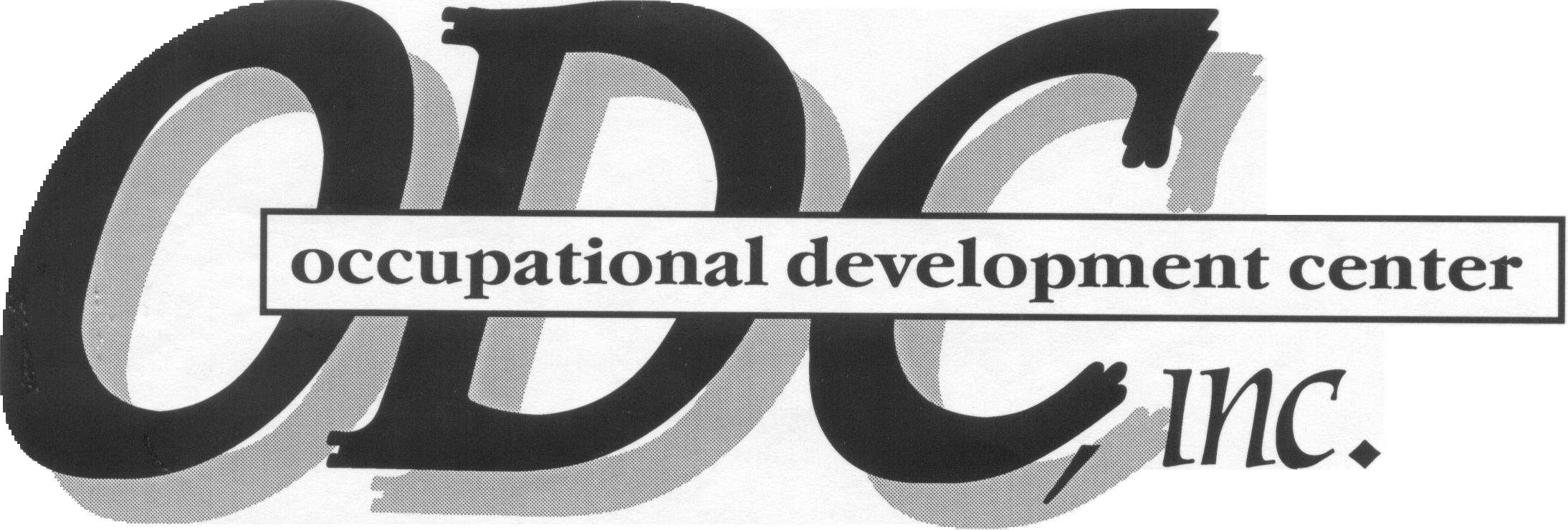 